Arbeitsblatt „Indikator Arbeitslosigkeit“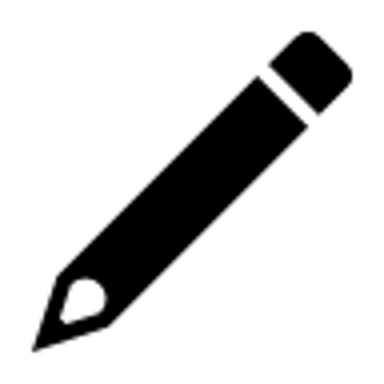 Arbeitsauftrag:Einzelarbeit:Bitte ordnet die Zeitungsüberschriften einer Konjunkturphase (siehe Ergebnistabelle) zu und begründet in Stichpunkten, warum Ihr Euch für die gewählteZuordnung entschieden habt.Gruppenarbeit:Findet Euch in Euren Gruppen zusammen und diskutiert Eure Zuordnung.Einigt  Euch auf eine gemeinsame Lösung, die Ihr Euren Mitschülerinnen und Mitschülern präsentieren könnt.Arbeitsblatt „Indikator Einkommen“Arbeitsauftrag:Einzelarbeit:Bitte ordnet die Zeitungsüberschriften einer Konjunkturphase (siehe Ergebnistabelle) zu und begründet in Stichpunkten, warum Ihr Euch für die gewählteZuordnung entschieden habt.Gruppenarbeit:Findet Euch in Euren Gruppen zusammen und diskutiert Eure Zuordnung.Einigt  Euch auf eine gemeinsame Lösung, die Ihr Euren Mitschülerinnen und Mitschülern präsentieren könnt.Arbeitsblatt „Indikator Preis“Arbeitsauftrag:Einzelarbeit:Bitte ordnet die Zeitungsüberschriften einer Konjunkturphase (siehe Ergebnistabelle) zu und begründet in Stichpunkten, warum Ihr Euch für die gewählteZuordnung entschieden habt.Gruppenarbeit:Findet Euch in Euren Gruppen zusammen und diskutiert Eure Zuordnung.Einigt  Euch auf eine gemeinsame Lösung, die Ihr Euren Mitschülerinnen und Mitschülern präsentieren könnt.Arbeitsblatt „Indikator Produktion und Absatz“Arbeitsauftrag:Einzelarbeit:Bitte ordnet die Zeitungsüberschriften einer Konjunkturphase (siehe Ergebnistabelle) zu und begründet in Stichpunkten, warum Ihr Euch für die gewählteZuordnung entschieden habt.Gruppenarbeit:Findet Euch in Euren Gruppen zusammen und diskutiert Eure Zuordnung.Einigt  Euch auf eine gemeinsame Lösung, die Ihr Euren Mitschülerinnen und Mitschülern präsentieren könnt.ErgebnistabelleNotiert Euch die Schlagzeilen in die jeweils zutreffenden Kästchen.Erwartete Schülerlösung zur ErgebnistabelleNotiert Euch die Schlagzeilen in die jeweils zutreffenden Kästchen.Arbeitsblatt „Verhalten der Konjunkturindikatoren“Notiert Euch in der Tabelle die jeweils zutreffenden Zeichen:Erwartete Schülerlösung zur ErgebnistabelleNotiert Euch in der Tabelle die jeweils zutreffenden Zeichen:Aufschwung(Expansion)Boom(Hochkonjunktur)Abschwung(Rezession)Krise(Depression)EinkommenPreiseArbeitslosigkeitProduktion und AbsatzAufschwung(Expansion)Boom(Hochkonjunktur)Abschwung(Rezession)Krise(Depression)EinkommenGewerkschaft setzt Lohnerhöhungen durchLöhne erreichen HöchststandUrlaubsgeld wird gestrichenGehälter in Deutschland auf MinimumPreiseUrlaubsreisen werden teurerLebensmittel so teuer wie nie zuvorSmartphone-Preise sinkenPreise auf RekordtiefArbeitslosigkeitWeniger Arbeitslose in DeutschlandZu wenig Fachkräfte in DeutschlandAutomobilhersteller entlässt 1500 MitarbeiterSchlange stehe vor der Agentur für ArbeitProduktion und AbsatzUnternehmen verkaufen mehr ProdukteWirtschaft produziert am MaximumWeihnachts-Geschäft enttäuschend für den EinzelhandelIn Unternehmen stehen Maschinen stillsteigendOberer WendepunktfallendUnterer WendepunktAufschwung(Expansion)Boom(Hochkonjunktur)Abschwung(Rezession)Krise(Depression)EinkommenPreiseArbeitslosigkeitProduktion und AbsatzsteigendOberer WendepunktfallendUnterer WendepunktAufschwung(Expansion)Boom(Hochkonjunktur)Abschwung(Rezession)Krise(Depression)EinkommenPreiseArbeitslosigkeitProduktion und Absatz